Miércoles23de SeptiembreTercero de PrimariaLengua MaternaNos toca a todosAprendizaje esperado: Participa en la realización de tareas conjuntas: proporciona ideas, colabora con otros y cumple con los acuerdos establecidos en el grupo.Énfasis: Colaboración en tareas conjuntas.¿Qué vamos a aprender?Propondrás ideas para desarrollar tareas conjuntas en el lugar en donde vive.Durante la sesión anterior aprendiste acerca de la importancia de revisar tus textos para separar correctamente las palabras y usar adecuadamente las mayúsculas y puntos. Pero también en días anteriores aprendiste acerca del uso de las oraciones impersonales y los verbos en infinitivo. Recuerda que si tienes presente que terminan en -ar, -er, -ir, los podrás identificar cada vez con mayor facilidad.Por ejemplo, al hornear un pescado, te darás cuenta de que todos los pasos de la receta utilizan oraciones impersonales con esos verbos.Esas oraciones también las ocupaste en las normas para estudiar mejor y el reglamento de la biblioteca que revisaste ayer, que por cierto quedó muy bien, así que ahora puedes ubicarlo en algún lugar a la vista de todas las personas que quieran disfrutar de un momento de lectura, tal como lo propone el último apartado llamado Producto final de nuestro libro de español en la página 16.Para conocer más sobre el tema puedes consultar tu libro de texto de Español de 3º de primaria, página 16,” Reglas para el uso de nuestra biblioteca”.https://libros.conaliteg.gob.mx/20/P3ESA.htm#page/16¿Qué hacemos?Te has dado cuenta que ahora que pasas más tiempo en casa, necesitas limpiarla y ordenarla constantemente, hay personas que trabajan más que otras. Hoy aprenderás ¿Cómo le puedes hacer para que la distribución sea más equitativa?El día de hoy vas a hacer un juego con base en las labores para la limpieza del hogar, de esa manera sabrás cómo pueden colaborar entre todas y todos ¿Te parece bien?Materiales:Tarjetas con ideas.Una pelota.Se requieren 2 participantes P1 y P2 (pide apoyo a algún miembro de tu familia).El juego consiste en que P1 y P2 (nombres de los participantes), saquen una tarjeta y la leerán en voz alta. Para elaborar tus tarjetas en casa, puedes pensar en actividades de la casa que requieran la colaboración de todos los integrantes de la familia.Los participantes se ubican uno frente al otro, quien tenga la pelota deberá compartir una regla o norma de convivencia relativa a lo que diga la tarjeta y lanzar la pelota a la otra persona para que mencione otra, así hasta que se hayan dicho algunas reglas rápidamente y puedan sacar otra tarjeta. Las respuestas tienen que indicar el modo infinitivo para que sean válidas.¿Están listos?P1. Saca la primera tarjeta que dice “Cuando terminamos de comer, todos se van a hacer otras cosas, el comedor y la cocina quedan hechas un desastre” ¿Qué podemos hacer para colaborar entre todas y todos y que eso no pase? P2. Alguien puede recoger los platos, vasos y cubiertos, teniendo cuidado de no romper ninguno (regresa la pelota al P1).P1. Otra persona se encarga de lavar la mesa con jabón y limpiarla con un trapo húmedo, (Se lanza la pelota al P2).P2. Alguien más puede guardar la comida que haya sobrado en un recipiente y guardarla en el refrigerador, (y regresa la pelota al P1).P1. Por último, alguien se encarga de lavar los trastes y los guarda (Se lanza la pelota al P2).¡Muy bien! Ahora saquen otra tarjeta.P2. Saca la segunda tarjeta y la lee en voz alta: Es necesario que nuestra casa esté limpia para mantenernos cómodos y saludables ¿Cómo lo podemos hacer para que todos participemos? Recuerden que cada actividad depende de la capacidad de cada uno.P1. Los más pequeños pueden guardar sus zapatos y juguetes (y regresa la pelota al P2).P2: Los adultos mayores pueden tender las camas o acomodar la ropa limpia (Se lanza la pelota al P1).P1: Un adulto puede lavar el patio y regar las plantas, (y regresa la pelota al P2).P2: Y también alguien puede barrer y trapear (Se lanza la pelota al P1).¡Excelente! Ahora saquen otra tarjeta.P1. Saca la siguiente tarjeta que dice “La elaboración de los alimentos es una actividad indispensable que se realiza diariamente y, normalmente la realiza una sola persona, así que ¿Cómo pueden colaborar en la elaboración de los alimentos? Supón que harán enchiladas verdes (Se lanza la pelota al P2).P2: Un integrante de la familia sale a comprar los ingredientes para la comida, como pollo, tomates, chiles, ajos, cebollas, tortillas, aceite, crema y queso. (Y regresa la pelota al P1).P1. Otra persona se dispone a lavar las verduras, el pollo y lo pone a cocer (Se lanza la pelota al P2).P2. Alguien más tendrá que deshebrar el pollo y poner unos trozos en las tortillas (y regresa la pelota al P1).P. Quien cocina ha de preparar la salsa y servir las enchiladas, ¡que rico, ya se me hizo agua la boca! (Se lanza la pelota al P2).P2. La última tendrá que lavar los trastes que se ocuparon. ¡Lo hicieron muy bien!Observa este video, es otro ejemplo de tareas conjuntas. Ojalá que te dé más ideas de cómo distribuir el trabajo de manera justa.Cuento "ayudando en casa"https://www.youtube.com/watch?v=ZYBGqEwrX80¿Te gustaron las propuestas para colaborar?  ¿Tú qué propones?Algunas niñas y niños como tú compartieron sus respuestas:Acomodar sus cuadernos y libros antes de las clases en casa.Cuando tienes mascotas, ayudar en su limpieza y alimentación.Verificar que las habitaciones que no se utilizan, tengan los focos apagados.Son muy buenas propuestas porque son muy fáciles de atender y todas contribuyen a que tu casa esté más organizada. Además, ¿Te dieron cuenta, que en todas las labores se usa el infinitivo?Con lo que ya sabes puedes plantear otros escenarios para colaborar, por ejemplo: Realiza el mismo juego, pero ahora diciendo que haces para cuando el responsable de las compras sale a la despensa, las ideas que compartas las irás escribiendo en tu cuaderno ¿Qué te parece? ¡Empecemos!Puedes preparar tus las bolsas del mandado, se requieren 2 participantes (P1 y P2).P1. Acomodar los recipientes de plástico para la comida que se comprará como el jamón o la carne. P2. Alistar cubreboca y/o careta. P1. Guardar bien el dinero y llevar gel antibacterial (Lanza la pelota).Es muy importante reconocer que todos los acuerdos que se hagan en familia te ayudan a convivir de manera sana y a prevenir conflictos.También ayudan a que no se centre toda la carga de trabajo en una sola persona y la agotemos, si viven juntos, todos tienen que participar.Además, pueden hacer en conjunto actividades divertidas, como, por ejemplo: hacer un cine en casa, ¡no hay límite para esto! ¡Un cine en casa! ¿Qué te parece? Quizás si lo hacen, un adulto podría cocinar las palomitas y alguien más pequeño las pueda depositar en recipientes para todos.Otros han de oscurecer el cuarto de televisión cerrando las cortinas o poniendo una cobija sobre las ventanas. Pueden hacer boletos para entrar a la función y nombrar a alguien que los reciba en la puerta.Eso sí que hará que parezca un cine de verdad, y al final de la película es importante recoger las cosas que se ocuparon y ponerlas en su lugar.Así es, cada vez que hagan una actividad en familia, es importante que todos colaboren para mantener limpia y en orden la casa, esto contribuirá a tener un ambiente más agradable.También es importante recordar que, al compartir espacios, debes aprender a respetar el turno de otros y esperar el tuyo. El día de hoy aprendiste la importancia de participar dando ideas para colaborar en las tareas de casa y te diste cuenta que los reglamentos y normas de convivencia sirven en muchos espacios y contextos. Recuerda que tu participación es muy valiosa, todas y todos en casa pueden ser un gran equipo.¡Buen trabajo!Gracias por tu esfuerzo.Para saber más:Lecturas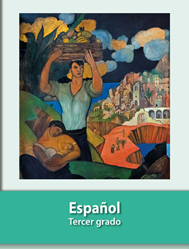 https://libros.conaliteg.gob.mx/20/P3ESA.htm